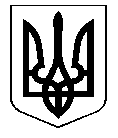 УКРАЇНА                    КОСТЯНТИНІВСЬКА МІСЬКА РАДА                                 Р І Ш Е Н Н Я29.11.2018 № 6/89-1698м. КостянтинівкаРозглянувши звернення юридичних та фізичних осіб, керуючись Земельним кодексом України від 25.10.2001 № 2768-III (із змінами), статтями 19, 50 Закону України від 22.05.2003 № 858-IV «Про землеустрій» (із змінами), Законом України від 06.09.2012 № 5245-VI «Про внесення змін до деяких законодавчих актів України щодо розмежування земель державної та комунальної власності» (із змінами), постановою Кабінету Міністрів України від 23.05.2012 № 513 «Про затвердження Порядку проведення інвентаризації земель» (із змінами), пунктом 34 частини 1 статті 26, частинами 1-3, 5 статті 59 Закону України від 21.05.1997 № 280/97-ВР «Про місцеве самоврядування в Україні» (із змінами), Законом України від 02.06.2015 № 497-VIII «Про внесення змін до деяких законодавчих актів України щодо визначення складу, змісту та порядку погодження документації із землеустрою», рішенням міської ради від 22.10.2015 № 6/61-1084 «Про перейменування вулиць м. Костянтинівки», міська радаВИРІШИЛА:1. Надати дозвіл громадянину Конюшку Руслану Віталійовичу, ідентиф. №ХХХХХ, який зареєстрований за адресою: ХХХХХ, фактичне місце проживання: м. Костянтинівка, вул. 6-го Вересня, 65/106, на розробку проекту землеустрою щодо відведення земельної ділянки у власність для індивідуального садівництва орієнтовною площею 0,0895 га по вул. Олекси Тихого, 166а із земель комунальної власності територіальної громади міста Костянтинівка.2. Надати дозвіл громадянці Лагоді Олені Миколаївні, ідентиф. №ХХХХХ, яка зареєстрована за адресою: ХХХХХ, на розробку проекту землеустрою щодо відведення земельної ділянки у власність для індивідуального садівництва орієнтовною площею 0,1200 га по вул. Промисловій, 4г із земель комунальної власності територіальної громади міста Костянтинівка.3. Надати дозвіл громадянці Лагоді Олені Миколаївні, ідентиф. №ХХХХХ, яка зареєстрована за адресою: ХХХХХ, на розробку проекту землеустрою щодо відведення земельної ділянки у власність для будівництва і обслуговування житлового будинку, господарських будівель і споруд (присадибна ділянка) орієнтовною площею 0,1000 га по вул. Промисловій, 4в із земель комунальної власності територіальної громади міста Костянтинівка.4. Питання про надання дозволу на розробку проекту землеустрою щодо відведення земельної ділянки у власність громадянці Кузьміній Олександрі Сергіївні, ідентиф. №ХХХХХ, яка зареєстрована за адресою: ХХХХХ, для будівництва та обслуговування індивідуального гаража орієнтовною площею 0,0022 га по вул. Лівобережній, 10а із земель комунальної власності територіальної громади міста Костянтинівка, не набрало необхідної кількості голосів для позитивного прийняття рішення.5. Питання про надання дозволу на розробку проекту землеустрою щодо відведення земельної ділянки у власність громадянці Жиліній Владиславі Ігорівні, ідентиф. №ХХХХХ, яка зареєстрована за адресою: ХХХХХ, для будівництва та обслуговування індивідуального гаража орієнтовною площею 0,0030 га по пл. Перемоги, 11в із земель комунальної власності територіальної громади міста Костянтинівка, не набрало необхідної кількості голосів для позитивного прийняття рішення6. Питання про надання дозволу на розробку проекту землеустрою щодо відведення земельної ділянки у власність громадянину Єгорову Максиму Сергійовичу, ідентиф. №ХХХХХ, який зареєстрований за адресою: ХХХХХ, для будівництва та обслуговування індивідуального гаража орієнтовною площею 0,0030 га по вул. Леваневського, 43ж із земель комунальної власності територіальної громади міста Костянтинівка, не набрало необхідної кількості голосів для позитивного прийняття рішення.7. Питання про надання дозволу на розробку проекту землеустрою щодо відведення земельної ділянки у власність громадянці Гончарук Ользі Іванівні, ідентиф. №ХХХХХ, яка зареєстрована за адресою: ХХХХХ, будівництва та обслуговування індивідуального гаража орієнтовною площею 0,0024 га по вул. Леваневського, 43е із земель комунальної власності територіальної громади міста Костянтинівка, не набрало необхідної кількості голосів для позитивного прийняття рішення.8. Питання про надання дозволу на розробку проекту землеустрою щодо відведення земельної ділянки у власність громадянці Ошві Анні Володимирівні, ідентиф. №ХХХХХ, яка зареєстрована за адресою: ХХХХХ, для будівництва та обслуговування індивідуального гаража орієнтовною площею 0,0035 га по бул. Космонавтів, 5ц із земель комунальної власності територіальної громади міста Костянтинівка, не набрало необхідної кількості голосів для позитивного прийняття рішення.9. Питання про надання дозволу на розробку проекту землеустрою щодо відведення земельної ділянки у власність громадянину Чайковському Олександру Вікторовичу, ідентиф. №ХХХХХ, який зареєстрований за адресою: ХХХХХ, для будівництва та обслуговування індивідуального гаража орієнтовною площею 0,0022 га по бул. Космонавтів, 11г із земель комунальної власності територіальної громади міста Костянтинівка, не набрало необхідної кількості голосів для позитивного прийняття рішення.10. Питання про надання дозволу на розробку проекту землеустрою щодо відведення земельної ділянки у власність громадянину Шейку Миколі Семеновичу, ідентиф. №ХХХХХ8, який зареєстрований за адресою: ХХХХХ, для будівництва та обслуговування індивідуального гаража орієнтовною площею 0,0030 га по вул. Громова, 47о із земель комунальної власності територіальної громади міста Костянтинівка, не набрало необхідної кількості голосів для позитивного прийняття рішення.11. Питання про надання згоди на відновлення меж земельної ділянки шляхом розробки технічної документації із землеустрою щодо встановлення (відновлення) меж земельної ділянки в натурі (на місцевості) та дозволу про проведення експертної грошової оцінки земельної ділянки за кадастровим № 1412600000:00:021:0640 площею 0,0025 га по                        вул. Громова, 4к, для відведення її у власність шляхом продажу для обслуговування будівлі торгівельного кіоску із земель комунальної власності територіальної громади міста Костянтинівка, громадянину Борзенцю Олегу Михайловичу, ідентиф. № ХХХХХ, який зареєстрований за адресою: ХХХХХ, не набрало необхідної кількості голосів для позитивного прийняття рішення.12. Питання про надання згоди на відновлення меж земельної ділянки шляхом розробки технічної документації із землеустрою щодо встановлення (відновлення) меж земельної ділянки в натурі (на місцевості) та дозволу про проведення експертної грошової оцінки земельної ділянки за кадастровим № 1412600000:00:021:0639 площею 0,0023 га по                     вул. Громова, 4ж, для відведення її у власність шляхом продажу для обслуговування будівлі торгівельного кіоску із земель комунальної власності територіальної громади міста Костянтинівка, громадянці Казаковій Євгенії Олегівні, ідентиф. № ХХХХХ, яка зареєстрована за адресою: ХХХХХ, не набрало необхідної кількості голосів для позитивного прийняття рішення.13. Питання про надання згоди на відновлення меж земельної ділянки шляхом розробки технічної документації із землеустрою щодо встановлення (відновлення) меж земельної ділянки в натурі (на місцевості) та дозволу про проведення експертної грошової оцінки земельної ділянки за кадастровим №1412600000:00:008:1117 площею 0,0039 га по                         вул. О.Островського, 220п для відведення її у власність шляхом продажу для обслуговування громадської будівлі для роздрібної торгівлі із земель комунальної власності територіальної громади міста Костянтинівка, громадянці Попереці Валентині Миколаївні, ідентиф. №ХХХХХ, яка зареєстрована за адресою: ХХХХХ, не набрало необхідної кількості голосів для позитивного прийняття рішення.14. Питання про надання згоди на відновлення меж земельної ділянки шляхом розробки технічної документації із землеустрою щодо встановлення (відновлення) меж земельної ділянки в натурі (на місцевості) та дозволу про проведення експертної грошової оцінки земельної ділянки за кадастровим №1412600000:00:020:1070 площею 0,0070 га по                 пр. Ломоносова, 103а, для відведення її у власність шляхом продажу для обслуговування  будівлі торгівельного павільйону із земель комунальної власності територіальної громади міста Костянтинівка, громадянину Бащинському Михайлу Борисовичу, ідентиф. №ХХХХХ, який зареєстрований за адресою: ХХХХХ, не набрало необхідної кількості голосів для позитивного прийняття рішення.15. Внести зміни до пункту 22 рішення Костянтинівської міської ради від 20.09.2018                 № 6/87-1666 виклавши його в наступній редакції:«Надати згоду на поділ земельної ділянки із земель категорії промисловості, транспорту, зв'язку, енергетики, оборони та іншого призначення комунальної власності територіальної громади міста Костянтинівка за кадастровим №1412600000:00:020:0838 по вул. Лівобережна, 28, площею 0,8186 га шляхом розробки технічної  документації  із  землеустрою щодо поділу земельної ділянки на земельну ділянку площею 0,7295 га для обслуговування будівель по вул. Лівобережній, 28, громадянину Діліну Віктору Леонідовичу, ідентиф. №ХХХХХ, який зареєстрований за адресою: ХХХХХ, на земельну ділянку площею 0,0095 га для обслуговування будівлі компресорної по вул. Лівобережній, 28ж, громадянину Анквабу Тімуру Анатолійовичу, ідентиф. № ХХХХ, який зареєстрований за адресою: ХХХХХ та на земельну ділянку, яка утвориться у результаті поділу 0,0796 га по  вул. Лівобережній, 28.»16. Організаційне виконання цього рішення покласти на начальника управління комунального господарства Заварзіна Д.Г. Контроль за виконанням рішення покласти на заступника міського голови       Василенка В.В. та постійні комісії міської ради з питань містобудування, житлово-комунального господарства, зв'язку та земельних ресурсів (Науменко) та з питань економічної політики, бюджету та фінансів, цін, питань приватизації (Резниченко).Міський голова	С.Д. ДавидовПро надання дозволу на розробку документації із землеустрою, згоди на відновлення меж земельних ділянок та проведення експертної грошової оцінки земельних ділянок